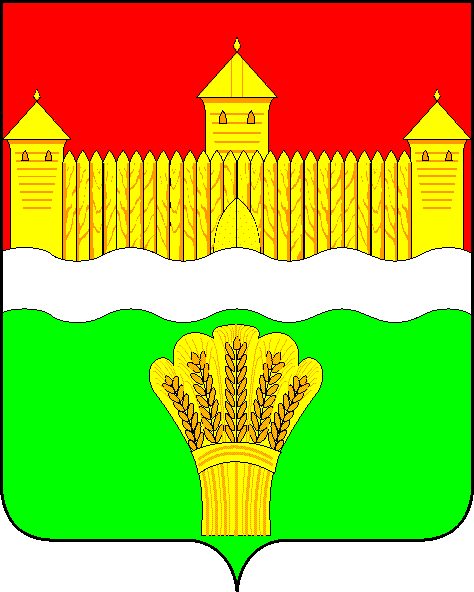 КЕМЕРОВСКАЯ ОБЛАСТЬ - КУЗБАСССОВЕТ НАРОДНЫХ ДЕПУТАТОВКЕМЕРОВСКОГО МУНИЦИПАЛЬНОГО ОКРУГАПЕРВОГО СОЗЫВАСЕССИЯ № 29Решениеот «30» сентября 2021 г. № 468г. КемеровоОб итогах заготовки кормов для животноводства в Кемеровского муниципального округа в 2021 годуЗаслушав начальника отдела растениеводства управления сельского хозяйства администрации Кемеровского муниципального округа об итогах заготовки кормов для животноводства в Кемеровского муниципального округа в 2021 году, руководствуясь ст. 27 Устава Кемеровского муниципального округа, Совет народных депутатов Кемеровского муниципального округаРЕШИЛ:1. Информацию начальника отдела растениеводства управления сельского хозяйства администрации Кемеровского муниципального округа об итогах заготовки кормов для животноводства в Кемеровского муниципального округа в 2021 году принять к сведению.2. Направить информацию начальника отдела растениеводства управления сельского хозяйства администрации Кемеровского муниципального округа об итогах заготовки кормов для животноводства в Кемеровского муниципального округа в 2021 году М.В. Коляденко главе Кемеровского муниципального округа.3. Опубликовать настоящее решение в газете «Заря» и разместить решение на официальном сайте Совета народных депутатов Кемеровского муниципального округа в сети «Интернет».4. Настоящее решение вступает в силу со дня его принятия.5. Контроль за исполнением решения возложить на Трусова С.Е. – председателя комитета по сельскому хозяйству, промышленности и экологииПредседатель Совета народных депутатов Кемеровского муниципального округа                                      В.В. Харланович 